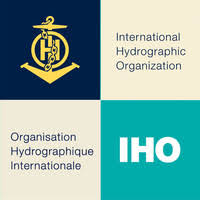 IHO EUROPEAN NETWORK WORKING GROUP (IENWG) PLENARY SESSIONAgenda and timetable (version 0.4)11TH MEETING OF THE IENWG (IENWG-11)2nd -3rd December 2020(Virtual Meeting) 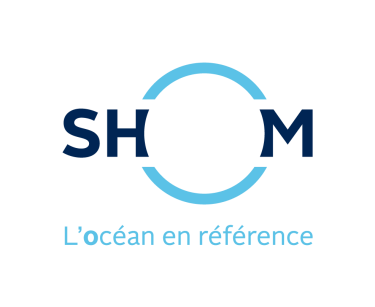 Wednesday
2 DecIENWG-1114h001. Welcome and Introduction - IENWG Interim Chair opens the meeting and delivers the welcoming address (Pierre-Yves Dupuy, Shom)1.1 Election of the Chair1.2 Approbation of the Agenda (Chair)IENWG11-01A List of documentsIENWG11-01B List of ParticipantsIENWG11-01C Agenda and Timetable14h152. EU strategy for data2.1 Impact for Marine Data (FR)IENWG11-02A EC communication COM(2020) 66 : A European strategy for dataIENWG11-02B Impact for Marine Data (FR presentation)2.2 High Value datasets topic in PSI Directive/Consequences for HOs (FR/NL - All)IENWG11-02C EC directive 2019/1024 : Open data and re-use of public sector informationIENWG11-02D Deloitte impact assessment study2.3 Digital Twin of the Ocean, a Green Deal call for a new way of use and representation of our data/models : role of EMODnet/Copernicus (FR)IENWG11-02F H2020 European Green Deal callIENWG11-02G Towards a Digital Twin of the OceanIENWG11-02H Green deal, Digital Twin of the Ocean : role of EMODnet/Copernicus (FR presentation)15h15Break15h302. EU strategy for data (follow-up)2.4 Inception impact assessment : to prepare a directive/regulation for a coherent approach to European ocean observation (FR - All)IENWG11-02I Inception impact assessment – Ares(2020)5778135IENWG11-02J Hydrographic Offices feedbacks – On-going consultation2.5 IHO activities to contribute to the Ocean observation (IHO Director)IENWG11-02K IHO activities to contribute to the Ocean observation (IHO Secretariat presentation)16h45Conclusions of the first day (Chair)17h00End of Day 1Thursday3 DecIENWG-1109h303. MSDI3.1 MSDIWG update - Survey on MSDI/MSP (DK)IENWG11-03A Circular Letter 56/20193.2 INSPIRE future (NL)IENWG11-03B INSPIRE future (NL presentation)10h004. European projects4.1 EMODnet Bathymetry : new phase (FR)IENWG11-04A EASME/2020/OP/0006 call (EMODnet)IENWG11-04B EMODnet Bathymetry (FR presentation)4.2 EMODnet Human activities : link with MSP (FR)4.3 MSP and Marine Security : MSP MED, eMSP NBSR & MSP-OR (FR)IENWG11-04C eMSP NBSR & MSP-OR callIENWG11-04D European MSP projects (FR presentation)We thank the HOs which are involved in new EU projects to send us a short presentation for the benefit of all.10h30Break10h455. EOOS5.1 News from EOOS (FR)IENWG11-05A News from EOOS (FR presentation)11h006. Maritime Limits 6.1 Representation of Maritime Limits  (FR)IENWG11-06A NFA on the digital representation of French maritime limits in documents produced by EU institutions11h157. Involment in events since last meeting and in next year 2021 (All)We thank the HOs which participated in interesting events for our network to present them and send us links through the portal of the events for the benefit of all7.1 2nd EMODnet Open Conference and Jamboree – 14-18 June 20217.2 … ??11h308. Review of the IENWG Work Program and conclusions of the meeting8.1 Review of the actions list (Chair)IENWG10-09A List of actions8.2 Conclusions of the meeting (Chair)12h00End of the IENWG-11 meeting